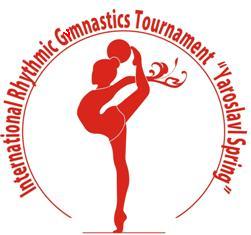 Form to be sent to:Deadline: April, 20, 2017We will participate with:Organizing Committee / Host FederationOrganizing Committee                              Rhythmic gymnastics federation of Yaroslavl            Phone/fax: +7 (4852) 72 09 76                                e-mail:  yargimnast@yandex.ru                                http://www.yargimnast.ru                                           Nominative registration FederationContact person: FederationPhone: FederationE-mail:№NameNameCategoryDate of birthDate of birthDate of birth№NameNameCategoryDayMonthYear123456789Judge:10Coach:Place and date Seal of the NFNF authorised signature